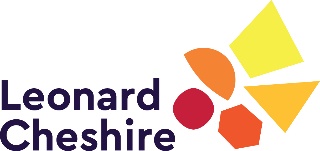 Criteria for Lead Youth Advocate Volunteer Roleคุณสมบัติของผู้สมัครในตำแหน่งอาสาสมัครผู้นำเยาวชนAccess to Employment Pilot 2020Leonard Cheshire’s Access to Employment Pilot is an exciting opportunity to empower youth with disabilities to collaborate with their peers and engage in digital advocacy training. This training will be centred around addressing the challenges and potential solutions necessary to address progress towards United Nations global frameworks related to employment.The following essential criteria are equally weighted and will be used to judge your suitability for the role. Ideally, our lead youth advocate will meet at least one of the desirable criteria.Please be aware that Thai translations are used throughout this document.Further information:To learn more about the UNs Sustainable Development Goals, please follow this link: https://www.un.org/development/desa/disabilities/envision2030.html To learn more about the the UNs Convention on the Rights of Persons with Disabilities, please follow this link: https://www.un.org/development/desa/disabilities/convention-on-the-rights-of-persons-with-disabilities/convention-on-the-rights-of-persons-with-disabilities-2.htmlTo learn more about our previous global initiative 2030 and Counting, please follow our link: https://www.leonardcheshire.org/our-impact/our-international-work/youth/2030-and-countingCriteria for Lead Youth AdvocateEssentialDesirablea person with a disability/ long-term health problem aged between 18-35 (อายุตั้งแต่ ๑๘ ถึง ๓๕ ปีบริบูรณ์)xan adequate level of spoken and written English (มีพื้นฐานด้านภาษาอังกฤษในการพูดและเขียน)xa citizen of either Thailand or Indonesiaxable to make a part-time commitment to the project over a 8 month period (Aug 2020-Mar 2021) xown or have access to a secure mobile phone xhave regular or intermittent access to a mobile signal (มีสัญญาณโทรศัพท์มือถือและสามารถเข้าถึงระบบอินเตอร์เน็ตได้ตลอดเวลาหรือเป็นบางช่วงเวลาก็ได้)xhave an active interest in using social media (e.g. Twitter/ Facebook) to advocate for accessibilityxhave an active interest in UNs global frameworks such as the Sustainable Development Goals (SDGs) and/ or the Convention on the Rights of Persons with Disabilities (CRPD) particularly SDG 8: Decent Work and Economic Growth and CRPD Article 27 – Work and Employment(เป้าหมายการพัฒนาที่ยั่งยืน, อนุสัญญาว่าด้วยสิทธิคนพิการ),xhave previous experience engaging with youth with disabilities in my communityxhave previous experience leading/ motivating my peers/ other youth with disabilities, particularly in digital interactions (เป็นผู้นำหรือสร้างแรงจูงใจให้เพื่อน ๆ หรือเยาวชนพิการอื่นๆ, โดยเฉพาะการการมีปฏิสัมพันธ์ทางดิจิตอล)x